Lee atentamente la siguiente información, seguimos reforzando el concepto de “sonido”. (si tienes dificultades en la lectura pídele ayuda a un adulto)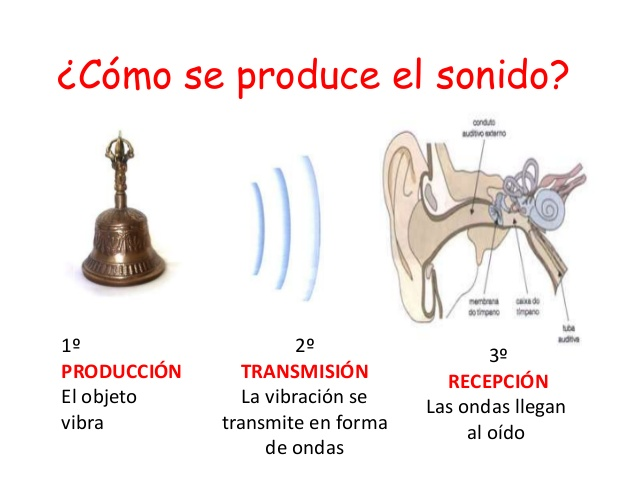 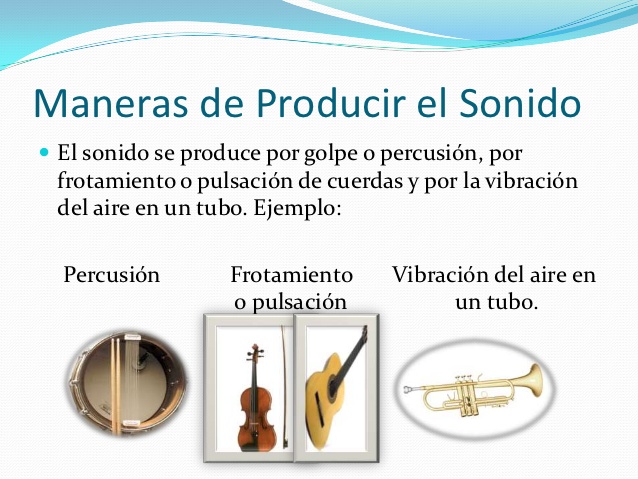 SONIDOS Y RUIDOSSensaciones que cada tipo de música o sonido produceSonidos graves: motiva el sueñoSonidos agudos: anima y eleva la energía, aumenta los reflejos y el estado de respuesta.Mantras y sonidos naturales: calman, tranquilizan y ofrecen estabilidadCantos indígenas, gregorianos y tibetanos: fomentan unión, relajan y transforman el pensamiento.Himnos y marchas: estimulan y dan energíaNota: si no tienes acceso a internet para la siguiente actividad puedes escuchar música de la radio y dibujar las sensaciones que te producen dichos sonidosI.- Ahora necesito que le pidas a un adulto te ayude e ingreses a los siguientes link y escuches un par de minutos de cada uno de ellos y dibujes la sensación que te inspira esa música“La idea es que te diviertas y sea una sorpresa cada video, por eso no pondré título, solamente debes ingresar al link señaladoNOMBRE “Sensaciones que causan los sonidos”          NÚMERO DE GUÍA 10, semana 10NOMBRE “Sensaciones que causan los sonidos”          NÚMERO DE GUÍA 10, semana 10NOMBRE DE ESTUDIANTE:CURSO: 2do básicoFECHA:FECHA:Unidad 2: Escuchar e interpretar con intenciónOBJETIVO DE APRENDIZAJE 02: Expresar sensaciones, emociones e ideas que les sugiere el sonido y la música escuchada, usando diversos medios expresivos (verbal, corporal, musical, visual).Unidad 2: Escuchar e interpretar con intenciónOBJETIVO DE APRENDIZAJE 02: Expresar sensaciones, emociones e ideas que les sugiere el sonido y la música escuchada, usando diversos medios expresivos (verbal, corporal, musical, visual).OBJETIVO DE LA CLASE: Utilizar la expresión visual (dibujos, pinturas, etcétera) según lo que les sugieren los sonidos y la música.OBJETIVO DE LA CLASE: Utilizar la expresión visual (dibujos, pinturas, etcétera) según lo que les sugieren los sonidos y la música.Las vibraciones que producen una sensación agradable en nuestros oídos se llaman sonidos. 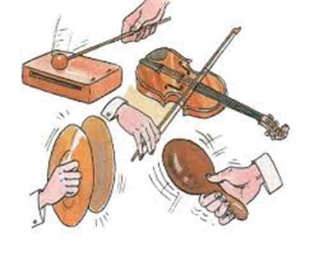 por ejemplo: Podemos producir sonido utilizando instrumentos musicales. También, los animales tienen la capacidad de producir sonido, por ejemplo: 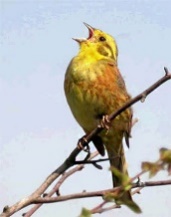 En cambio, cuando las vibraciones resultan perturbadoras e, incluso, desagradables se denominan ruidos como por ejemplo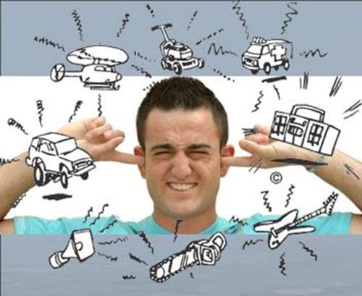 https://www.youtube.com/watch?v=ZagsLrNzg3IDibujahttps://www.youtube.com/watch?v=oCYHMVlQezADibujahttps://www.youtube.com/watch?v=3E0aHXGqJbsDibujahttps://www.youtube.com/watch?v=DNrnDx-KZUYDibujahttps://www.youtube.com/watch?v=KqixPGq_G_UDibujahttps://www.youtube.com/watch?v=0Pq8vOVbvzsDibujaSOLUCIONARIO O RESPUESTA ESPERADASOLUCIONARIO O RESPUESTA ESPERADANÚMERO DE PREGUNTARESPUESTAExpresión libre según las sensaciones que sienta cada niño(a) al escuchar la música